НЕПАРНА НЕДЕЉАПАРНА НЕДЕЉА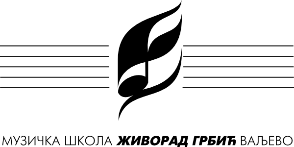 Распоред часова за школску 2021/2122.Распоред часова за школску 2021/2122.Класа:Јовановић ЉиљанаЈовановић ЉиљанаЈовановић ЉиљанаПредмет(и):Виолина , читање с листаВиолина , читање с листаВиолина , читање с листаважи од:15.9.2021.понедељакпонедељакпонедељакуторакуторакуторакчетвртакчетвртакчетвртакпетакпетакпетаквремеученик/група, разредуч.времеученик/група, разредуч.времеученик/група, разредуч.времеученик/група, разредуч.14.00Стојаковић Неда 4.раз278:00Читање са листа2714.00Стојаковић Неда 4.раз278:00Читање са листа2714:45Марјанац Невена 4.раз.278.45Кулинчевић Наталија 2.раз2714:45Марјанац Невена 4.раз.278.45Кулинчевић Наталија 2.раз2715:30Симић Василија 1.раз.279.15Грујичић Елена 2.раз.2715:30Симић Василија 1.раз.279.15Грујичић Елена 2.раз.2716.00Јанковић Нађа 1.раз.2710.00Кулинчевић Николија 6.раз2716.00Јанковић Нађа 1.раз.2710.00Кулинчевић Николија 6.раз2716.30Крунић Калина 1.раз.2710.45Мандић Нађа 3.раз.2716.30Крунић Калина 1.раз.2710.45Мандић Нађа 3.раз.2717.00Петровић Калина 5.раз2711.15Читање са листа2717.00Петровић Калина 5.раз2711.15Читање са листа2717.45Лазић Милена 2.раз2712.00 Додатна/ допунска настава2717.45Лазић Милена 2.раз2712.00 Додатна/ допунска настава2718.15Милетић Милица 4.раз2718.15Милетић Милица 4.раз2712.30Отворена врата2719.00Урошевић Лазар 6.раз2719.00Урошевић Лазар 6.раз27понедељакпонедељакпонедељакуторакуторакуторакчетвртакчетвртакчетвртакпетакпетакпетаквремеученик/група, разредуч.времеученик/група, разредуч.времеученик/група, разредуч.времеученик/група, разредуч.14.00Грујичић Елена 2.раз.278.00Стојаковић Неда 4.раз2714.00Грујичић Елена 2.раз.278.00Стојаковић Неда 4.раз2714.30Читанје са листа278.45Лазић Милена 2.раз2714.30Читанје са листа278.45Лазић Милена 2.раз2715.00Симић Василија 1.раз.279.15Петровић Калина 5.раз2715.00Симић Василија 1.раз.279.15Петровић Калина 5.раз2715.30Кулинчевић Наталија 2.раз2710.00Марјанац Невена 4.раз.2715.30Кулинчевић Наталија 2.раз2710.00Марјанац Невена 4.раз.2716.00Кулинчевић Николија 6.раз.2710.45Милетић Милица 4.раз2716.00Кулинчевић Николија 6.раз.2710.45Милетић Милица 4.раз2716.45Мандић Нађа 3.раз.2711.30Јанковић Нађа 1.раз.2716.45Мандић Нађа 3.раз.2711.30Јанковић Нађа 1.раз.2717.15Читанје са листа27 12.00Крунић Калина 1.раз.2717.15Читанје са листа27 12.00Крунић Калина 1.раз.2718.00Otvorena vrata271230Урошевић Лазар 6.раз271230Урошевић Лазар 6.раз2713.15Читанје са листа2713.15Читанје са листа27НАСТАВНИК:М. П.ДИРЕКТОР: